Home-Office-Plan für die Woche vom 26.05-28.05.21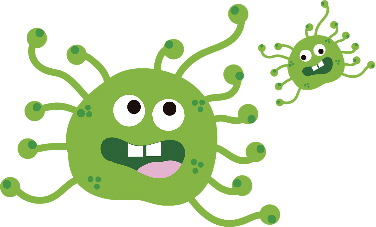 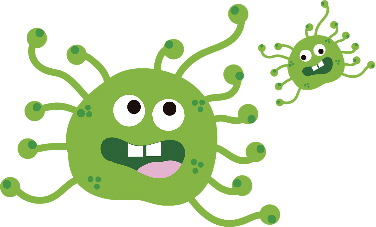 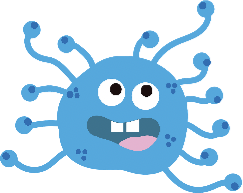 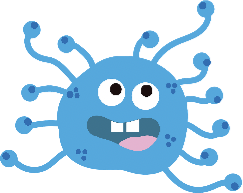 Deutsch; SachunterrichtThemen: Endungen;  SU: Uhrzeiten- Stunden +MinutenMathe; Religion; MusikThemen: 1x1 mit3+6, RechenmauernMontag PfingstferienPfingstferienDienstag                        PfingstferienPfingstferienMittwochGruppe B:  Präsenzunterricht                        Gruppe A:  Distanzunterricht                           Deu: Zebra S. 76 Nr.1-4 (Nr. 4, 4Sätze);               SU: Mathebuch S. 122/ Uhrzeiten-Stunden Gruppe B:  Präsenzunterricht                        Gruppe A:  DistanzunterrichtMa: Buch S.88 Nr.4-6, Ah. S.44 Nr.1-3 (1x1 mit 3+6)                       Donnerstag Gruppe A:  Präsenzunterricht                             Gruppe B:  DistanzunterrichtDeu: Zebra S. 76 Nr.1-4 (Nr. 4, 4Sätze);            SU: Ah. S.67/ Zeit- Stunden+ MinutenGruppe A:  Präsenzunterricht                             Gruppe B:  DistanzunterrichtMa: Buch S.89 Nr.7+8, Ah. S.44 Nr.4+5 (1x1 mit 3+6), Ab. S.27                       Freitag Gruppe B:  Präsenzunterricht                        Gruppe A:  Distanzunterricht                           Deu: Zebra S. 77+78;                                           SU: Ah. S.67/ Zeit- Stunden+ MinutenGruppe B:  Präsenzunterricht                        Gruppe A:  Distanzunterricht Ma: Buch S.89 Nr.10+11, Ab. S.31 Nr.1+2 (1x1 mit 6) *3-6, Ab. S.27                                                                     Montag:31.05.21DeutschheftMatheheft ( auch SU – Aufgaben) + Arbeitsblatt